Ameliyathane HizmetleriAmeliyathanemizde 2 ameliyat salonu vardır. Aşağıdaki branşlarda ameliyat hizmeti verilmektedir.Genel CerrahiKadın Hastalıkları ve Doğum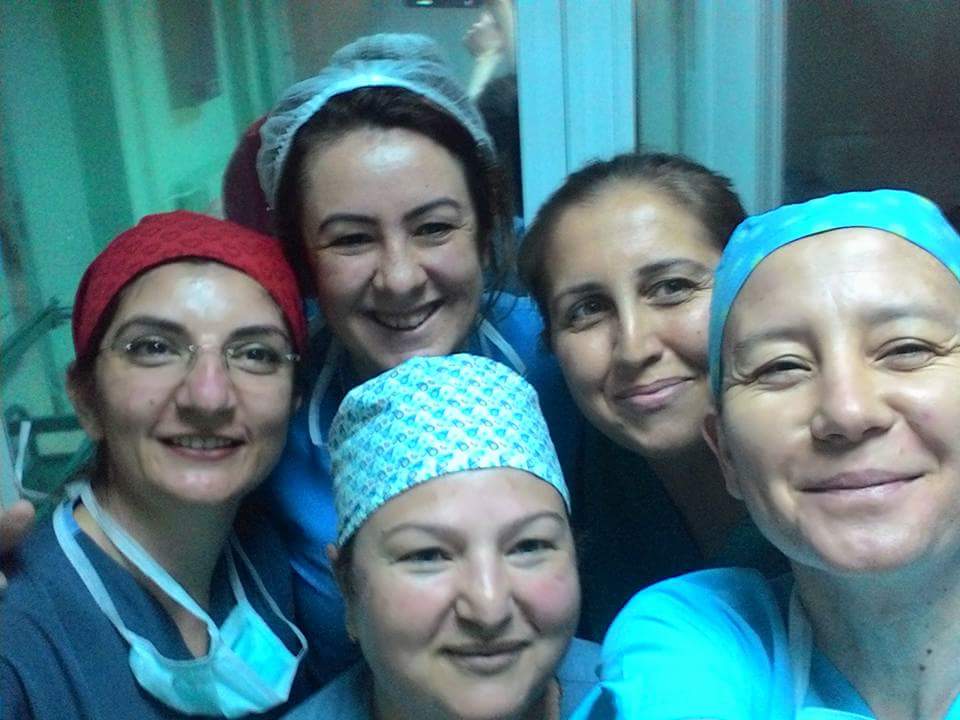 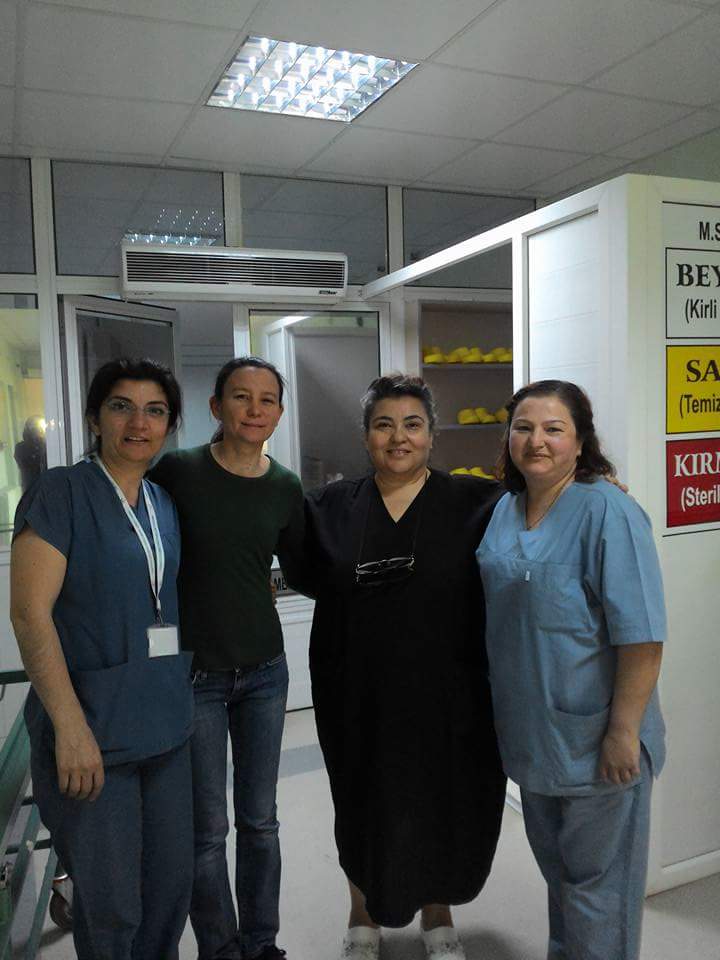 